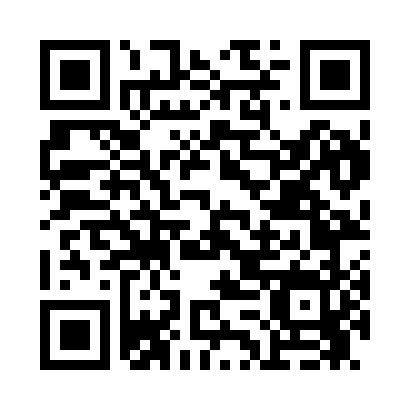 Ramadan times for Abshers, North Carolina, USAMon 11 Mar 2024 - Wed 10 Apr 2024High Latitude Method: Angle Based RulePrayer Calculation Method: Islamic Society of North AmericaAsar Calculation Method: ShafiPrayer times provided by https://www.salahtimes.comDateDayFajrSuhurSunriseDhuhrAsrIftarMaghribIsha11Mon6:306:307:401:344:557:297:298:3912Tue6:286:287:391:344:567:307:308:4013Wed6:276:277:371:344:567:317:318:4114Thu6:256:257:361:334:577:327:328:4215Fri6:246:247:351:334:577:327:328:4316Sat6:226:227:331:334:577:337:338:4417Sun6:216:217:321:334:587:347:348:4518Mon6:196:197:301:324:587:357:358:4619Tue6:186:187:291:324:597:367:368:4720Wed6:166:167:271:324:597:377:378:4821Thu6:156:157:261:314:597:387:388:4922Fri6:136:137:241:315:007:387:388:5023Sat6:126:127:231:315:007:397:398:5024Sun6:106:107:211:305:007:407:408:5125Mon6:096:097:201:305:017:417:418:5226Tue6:076:077:181:305:017:427:428:5327Wed6:066:067:171:305:017:437:438:5428Thu6:046:047:161:295:017:447:448:5529Fri6:026:027:141:295:027:447:448:5630Sat6:016:017:131:295:027:457:458:5731Sun5:595:597:111:285:027:467:468:581Mon5:585:587:101:285:027:477:478:592Tue5:565:567:081:285:037:487:489:003Wed5:555:557:071:285:037:497:499:014Thu5:535:537:051:275:037:507:509:025Fri5:515:517:041:275:037:507:509:036Sat5:505:507:031:275:047:517:519:047Sun5:485:487:011:265:047:527:529:058Mon5:475:477:001:265:047:537:539:069Tue5:455:456:581:265:047:547:549:0710Wed5:445:446:571:265:047:557:559:08